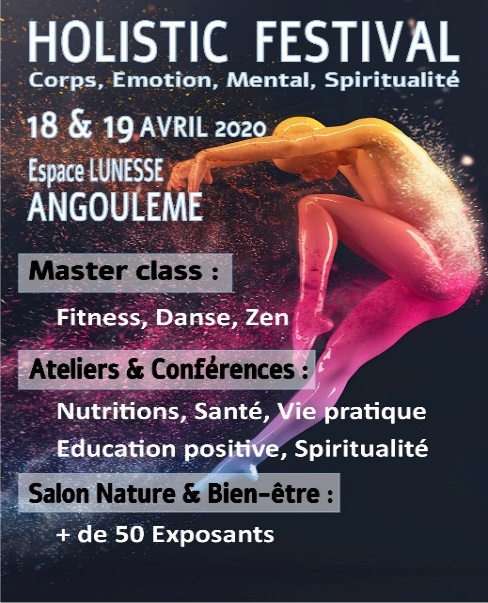 HOLISTIC FESTIVALCONTRAT D’INSCRIPTIONEXPOSANTS & CONFERENCIERSOuverture au public de 10h à 18hAccueil des exposants à partir de 8h le samedi 18 avril 2020Nom commercial : 		N° Siret : 		Activité : 		Personne à contacter : 	Adresse : 	Tél portable : 	Email : 		Site internet : 	N° Carte d’identité : 	 Je souhaite être exposant(e) :TARIFS DES STANDS :175 € pour 2 tables pour toute la durée du salon (3,60 m linéaires)50 € l’emplacement d’une table supplémentaireBesoins  particuliers : 		Le choix de l’emplacement sera validé uniquement par les organisateurs.  Je souhaite animer une conférence ou un atelier :LOCATION DE LA SALLE : 25 € / 30 minutes (salle indépendante permettant d’accueillir 30 personnes assises)Si oui,	sur quel thème : 		de quelle durée : 	 Je souhaite animer un atelier culinaire :LOCATION DU LABORATOIRE CULINAIRE : 60 € / 1h (nous contacter pour plus de renseignements sur les équipements présents)Si oui,	sur quel thème : 		de quelle durée : 	Important : le nombre de places étant limité, 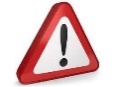 votre réservation sera validée par votre règlement.Modes de règlement :Par chèque : libellé à l’ordre de l’association Endorphines, à retourner à :Association Endorphines8 route de Bordeaux 16000 AngoulêmePar virement bancaire : Domiciliation : Crédit Agricole Gond PontouvreJe, soussigné(e) 	, déclare avoir pris connaissance et accepte sans réserve le règlement intérieur joint au présent dossier d’inscription. Je m’engage à participer et à être présent pendant toute la durée du festival et à me conformer aux prescriptions du règlement. Je certifie avoir pris une extension assurance responsabilité civile auprès de son assureur pour toute la durée de l’événement.Date :						Signature :ASSOCIATION ENDORPHINES8  Route de Bordeaux 16000 Angoulêmeendorphines16@gmail.comTél : 06.03.58.70.34 / 06.75.22.20.77BanqueGuichetNuméro de compteClé12406001448000731098097IBAN : FR76 1240 6001 4480 0073 1098 097     IBAN : FR76 1240 6001 4480 0073 1098 097     BIC : AGRIFRPP824BIC : AGRIFRPP824